１　見通し　をもとう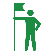 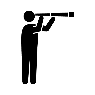     (1) CAN-DOリストによる目標　☞教科書（　）ページや学校のCAN-DOリストを確認    (2) 単元途中の自己評価☞CAN-DOリストによる目標　の達成状況　　  (3) 単元終末の自己評価☞CAN-DOリストによる目標　の達成状況　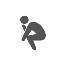 ２　授業の振り返り　をしよう3　単元を振り返り、CAN-DOリストによる目標　の達成状況（～できるようになった）や、どのように　 して達成したかその過程（～を意識して…したら）を振り返ろう　４　先生から１　見通し　をもとう    (1) CAN-DOリストによる目標　☞教科書（　）ページや学校のCAN-DOリストを確認    (2) 単元途中の自己評価☞CAN-DOリストによる目標　の達成状況　　  (3) 単元終末の自己評価☞CAN-DOリストによる目標　の達成状況　２　授業の振り返り　をしよう3　単元を振り返り、CAN-DOリストによる目標　の達成状況（～できるようになった）や、どのように　 して達成したかその過程（～を意識して…したら）を振り返ろう　４　先生からDate次の観点を参考に書きましょう。Today's Goalに対しての自己評価Date・わかったこと（なるほど！）や気付いたこと（あ、そうか！）・できるようになったこと（やった！できた！）・次の授業で改善したいこと（～できるように…したい）Today's Goalに対しての自己評価Date次の観点を参考に書きましょう。Today's Goalに対しての自己評価Date・わかったこと（なるほど！）や気付いたこと（あ、そうか！）・できるようになったこと（やった！できた！）・次の授業で改善したいこと（～できるように…したい）Today's Goalに対しての自己評価